La información de este formulario tiene carácter de declaración jurada por lo que no se aceptarán inscripciones manuales ni enmiendas, salvo en los puntos  VIII,  IX y X.Verificar el cumplimiento de todos los requisitos solicitados en la Disposición 33 del CoEIS.Firma y sello miembro del CoEIS	Firma y sello miembro del CoEIS	Firma y sello miembro del CoEIS	             Fecha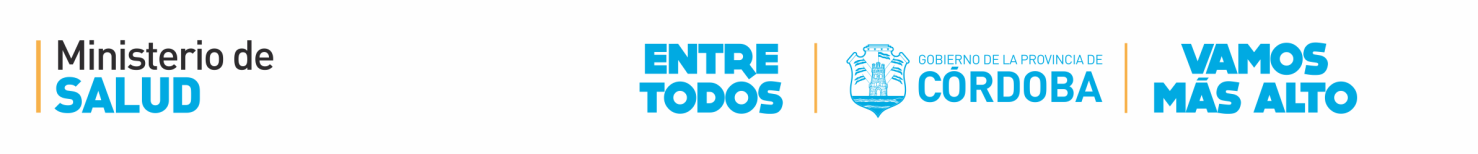 REGISTRO PROVINCIAL DE INVESTIGACIÓN EN SALUD (RePIS)REGISTRO DE ENMIENDASINVESTIGACIONES REGULADAS CON FINES REGISTRALESN° DE RePISINVESTIGACIÓN ORIGINALN° DE INSCRIPCIÓNDE LA ENMIENDA  I.   INVESTIGACIÓN  I.   INVESTIGACIÓNTítulo de la   Investigación y  versiónII.   INVESTIGADORII.   INVESTIGADORII.   INVESTIGADORII.   INVESTIGADOR Nombre Investigador Principal N° RePIS Investigador  III. COMITE INSTITUCIONAL DE ETICA DE LA INVESTIGACION EN SALUD DONDE SE PRESENTÓ EL ESTUDIO  III. COMITE INSTITUCIONAL DE ETICA DE LA INVESTIGACION EN SALUD DONDE SE PRESENTÓ EL ESTUDIO Nombre IV. ENMIENDA AL PROTOCOLO    IV. ENMIENDA AL PROTOCOLO    IV. ENMIENDA AL PROTOCOLO    IV. ENMIENDA AL PROTOCOLO    IV. ENMIENDA AL PROTOCOLO    IV. ENMIENDA AL PROTOCOLO    IV. ENMIENDA AL PROTOCOLO    IV. ENMIENDA AL PROTOCOLO    IV. ENMIENDA AL PROTOCOLO    IV. ENMIENDA AL PROTOCOLO    IV. ENMIENDA AL PROTOCOLO   Descripción y Versión de la Enmienda   Fecha de la Enmienda  Fecha de la EnmiendaFecha de acuse de recibo de la recepción de la enmiendaFecha de acuse de recibo de la recepción de la enmiendaTipo de EnmiendaTipo de Enmienda   Administrativa           Seguridad      Seguridad      Tamaño muestra       Tamaño muestra       Tamaño muestra       Diseño del ensayo  Diseño del ensayo   Otra Alcance de la Enmienda Alcance de la Enmienda   Al centro   Al centro   Al centro   A centros de Argentina   A centros de Argentina   A centros de Argentina   Internacional   Internacional   Internacional Resultado Evaluación CIEIS Resultado Evaluación CIEIS    Aprobada    Aprobada    Aprobada  Aprobada con recomendación  Aprobada con recomendación  Aprobada con recomendación   Rechazada   Rechazada   Rechazada V. ENMIENDA AL CONSENTIMIENTO INFORMADO  V. ENMIENDA AL CONSENTIMIENTO INFORMADO  V. ENMIENDA AL CONSENTIMIENTO INFORMADO  V. ENMIENDA AL CONSENTIMIENTO INFORMADO  V. ENMIENDA AL CONSENTIMIENTO INFORMADO  V. ENMIENDA AL CONSENTIMIENTO INFORMADO  V. ENMIENDA AL CONSENTIMIENTO INFORMADO  V. ENMIENDA AL CONSENTIMIENTO INFORMADO  V. ENMIENDA AL CONSENTIMIENTO INFORMADO  V. ENMIENDA AL CONSENTIMIENTO INFORMADO  V. ENMIENDA AL CONSENTIMIENTO INFORMADO Descripción y Versión de la Enmienda   Fecha de la Enmienda  Fecha de la EnmiendaFecha de acuse de recibo de la recepción de la enmiendaFecha de acuse de recibo de la recepción de la enmiendaTipo de EnmiendaTipo de Enmienda   Administrativa           Seguridad        Seguridad        Tamaño muestra       Tamaño muestra       Tamaño muestra       Diseño del ensayo  Diseño del ensayo   Otra Alcance de la Enmienda Alcance de la Enmienda   Al centro   Al centro   Al centro   A centros de Argentina   A centros de Argentina   A centros de Argentina   Internacional   Internacional   Internacional Resultado Evaluación CIEIS Resultado Evaluación CIEIS    Aprobada    Aprobada    Aprobada  Aprobada con recomendación  Aprobada con recomendación  Aprobada con recomendación   Rechazado   Rechazado   RechazadoFirma Investigador                               FechaSello  VI.  PAGO DE TASA RETRIBUTIVA  VI.  PAGO DE TASA RETRIBUTIVA  VI.  PAGO DE TASA RETRIBUTIVA  VI.  PAGO DE TASA RETRIBUTIVA  VI.  PAGO DE TASA RETRIBUTIVA  VI.  PAGO DE TASA RETRIBUTIVA  VI.  PAGO DE TASA RETRIBUTIVATasa de Evaluación al ProtocoloTasa de Evaluación al Protocolo N° de Liquidación:Fecha de Pago:  ______/_____/ 20____Tasa de Registro Enmienda al ProtocoloTasa de Registro Enmienda al Protocolo N° deLiquidación:Fecha de Pago:  ______/_____/ 20____Tasa de Registro Enmienda al Consentimiento InformadoTasa de Registro Enmienda al Consentimiento Informado N° de Liquidación: Fecha de Pago:  ______/_____/ 20____Tasa de Registro Enmienda al Consentimiento InformadoTasa de Registro Enmienda al Consentimiento Informado N° de Liquidación: Fecha de Pago:  ______/_____/ 20____  VII. PÓLIZA DE SEGURO  VII. PÓLIZA DE SEGURO  VII. PÓLIZA DE SEGURO  VII. PÓLIZA DE SEGURO  VII. PÓLIZA DE SEGURO  VII. PÓLIZA DE SEGURO  VII. PÓLIZA DE SEGURO Compañía AseguradoraFecha de vencimiento (deber tener vigencia mayor a 15 días al momento de presentar este formulario) Fecha de vencimiento (deber tener vigencia mayor a 15 días al momento de presentar este formulario) Fecha de vencimiento (deber tener vigencia mayor a 15 días al momento de presentar este formulario) Fecha de vencimiento (deber tener vigencia mayor a 15 días al momento de presentar este formulario)   ______/_____/ 20____  ______/_____/ 20____  ______/_____/ 20____ VIII.   EN CASO DE OBSERVACIONES DEL CIEIS A LA ENMIENDA AL PROTOCOLO  Con observación - especificar:   Sin observación IX.   EN CASO DE RECOMENDACIONES DEL CIEIS A LA ENMIENDA AL CONSENTIMIENTO INFORMADO  Con observación - especificar :   Sin observación Firma Coordinador del CIEISSelloFechaX.OBSERVACIONES DEL CoEIS: Excepción a la Dispo.33  / Cambio sustancial en título / Cambio centro investigación / Cambio CIEIS /   Cambio de Investigador principal / Otros:__________Observaciones:  Se autoriza excepción.  Supervisado: Cambio sustancial en título / Cambio centro investigación / Cambio CIEIS / Cambio investigador principal / Otros:__________________________----------------------------------------------------------------------------------------------                ------------------------------------------------              ------------------------------------